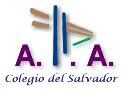 DELEGACIÓN DE VOTO PARA LA ASAMBLEA GENERAL ORDINARIAAl Presidente de la Junta:D. /Dª                                                                                , con DNI número                como padre/madre o Tutor legal de los alumnos:Declaro ser asociado al APA  del Colegio de "El Salvador", en el presente curso escolar   ..... / ....    y ante la imposibilidad de asistir a la Asamblea General Ordinaria que debe celebrarse el día                     en su sede social (el Colegio), a las           h.  en primera convocatoria y cuyo Orden del día conozco y acepto, por medio de la presente, delego mi representación para la citada Asamblea en el asociado de la  APA del Salvador,  D/Dª  con DNI número                          Y declaro que ambos estamos al corriente del pago de las cuotas.Firma y fecha